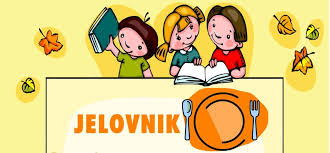 Svibanj 2024.DATUMDANOBROK1.5.2024.SRIJEDAPRAZNIK RADASRIJEDAPRAZNIK RADA2.5.2024.ČETVRTAK˝Italija na tanjuru˝Tjestenina bolonjez,salata,kompot,kruh3.5.2024.PETAK˝Hobotnica u zelenoj haljini˝Špinat, pire krumpir i hrenovke6.5.2024.PONEDJELJAK˝Podravska plata˝Sir, vrhnje, narezak, povrće, kruh7.5.2024.UTORAK˝Pajcek v goricaj˝Gorički krumpir sa svinjetinom,salata,kruh8.5.2024.SRIJEDA˝Kuku-riku na mlince˝Pečena piletina,mlinci,salata9.5.2024.ČETVRTAK˝Kineski graško grad˝Riža s prosom i graškom,umak od puretine,salata,kruh,jabuka10.5.2024.PETAK˝Mr. Bean i Mr.Ječam˝Grah varivo s ječmenom kašom,kruh,voće13.5.2024.PONEDJELJAK˝Zmazani kruv˝Kremni namaz,kruh i čaj14.5.2024.UTORAK˝Spljoštena purica z krumpere˝Pečeni krumpir s mljevenom puretinom,salata,kruh15.5.2024.SRIJEDA˝Veseli lonec˝Varivo od mahuna, kruh, kolač16.5.2024.ČETVRTAK˝Meksički tanjer˝Meksička riža, salata, suho voće kruh17.5.2024.PETAK˝More v srcu˝Tjestenina s tunom i povrćem,salata,kruh,voće20.5.2024.PONEDJELJAK˝Lino vas zove u pobjede nove˝Lino doručak,voće21.5.2024.UTORAK˝Burger-king˝Pileći burger, povrće, voćni sok22.5.2024.SRIJEDA˝Miss Pigy i Miss Rizi-Bizi˝Svinjetina u umaku,rizi bizi od prosa,salata,kruh,voće23.5.2024.ČETVRTAK˝Oblačno s ćuftima˝Tjestenina u umaku od rajčice,mesne okruglice,salata,kruh,voće24.5.2024.PETAK˝Od mora do Drave˝Pečeni oslić s mozzarelom,kruh27.5.2024.PONEDJELJAK˝Loptice za golf˝Okruglice od nugata,mlijeko,voćeHot dog28.5.2024.UTORAK˝Tjestenina na 100 načina˝Zapečena tjestenina s puretinom i špinatom,kruh29.5.2024.SRIJEDA˝Dalmacija u mom tanjuru˝Maneštra,kruh,voće30.5.2024.ČETVRTAKDAN DRŽAVNOSTI REPUBLIKE HRVATSKETIJELOVOČETVRTAKDAN DRŽAVNOSTI REPUBLIKE HRVATSKETIJELOVO31.5.2024.PETAKNENASTAVNI DAN